Supporting Information forAlbumin-encapsulated nanoparticles of naproxen platinum(IV) complexes with inflammation inhibitory competence displaying effective antitumor activities in vitro and in vivoLinming Li1,*Yan Chen1,*Qingpeng Wang1 Zuojie Li1Zhifang Liu1Xuewen Hua1Jun Han1Chunxiao Chang2Zhengping Wang1,3Dacheng Li1,41Institute of Biopharmaceutical Research, Liaocheng University, Liaocheng 252059, P.R. China; 2Shandong Cancer Hospital and Institute, Shandong First Medical University and Shandong Academy of Medical Sciences, Jinan 250022, P.R. China; 3Liaocheng High-Tech Biotechnology Co., Ltd, Liaocheng 252059, PR China; 4Shandong Provincial Key Laboratory of Chemical Energy Storage and Novel Cell Technology, Liaocheng University, Liaocheng 252059, PR China.Correspondence: Qingpeng WangInstitute of Biopharmaceutical Research, Liaocheng University, Liaocheng 252059, P.R. China. Tel +86 635 8239773Fax +86 635 8239773Email: lywqp@126.com; Chunxiao ChangShandong Cancer Hospital and Institute, Shandong First Medical University and Shandong Academy of Medical Sciences, Jinan 250022, P.R. China.changcx-111@163.com* These authors contributed equally to this work. 1. Synthetic proceduresFigure S1 Structures of naproxen platinum(IV) compounds 1−2, oxoplatins O1-O2. 1.1 Preparation of compound O1:  A suspension of oxaliplatin (1.0 g, 2.5 mmol) in distilled water 30 mL was stirred at room temperature. Then H2O2 (30%) 50 mL was added dropwise. The mixture was kept stirring for 4 h at 60 °C. Then the resultant mixture was recrystallized at 4 °C. Crude product as solid was obtained after filtration. Then recrystallization in water afforded pure oxoplatin O1 as white solid (0.82 g, 76%). 1.2 Preparation of compound O2: A suspension of cisplatin (1.0 g, 3.3 mmol) in distilled water 30 mL was stirred at room temperature. Then H2O2 (30%) 50 mL was added drop wise. The mixture was kept stirring for 4 h at 60 °C. Then the resultant mixture was recrystallized at 4 °C. Crude product as yellow solid was obtained after filtration. Then recrystallization in water afforded pure compound O2 as yellow crystals (0.91 g, 82%). 2. The particle size and zeta potential of nanoparticles Table S1 The effects of ratio for compound 1:BSA on the size, PDI and Zeta potential of the nanoparticles (pH = 7.4, T = 4 °C)Table S2 The effects of ratio for compound 2:BSA on the size, PDI and Zeta potential of the nanoparticles (pH = 7.4, T = 4 °C)Table S3. The particle size, PDI and the zeta potential of 1-NPs (3.5:1) during storage of 30 days under conditions pH = 7.4, T = 4 °C (n=3)Table S4. The particle size, PDI and the zeta potential of 1-NPs (3.5:1) during storage of 7 days under conditions pH = 7.4, T = 25 °C (n=3) Table S5. The particle size, PDI and the zeta potential of 1-NPs (3.5:1) during storage of 7 days under conditions pH = 7.4, T = 37 °C (n=3) Table S6. The particle size, PDI and the zeta potential of 1-NPs (3.5:1) during storage of 7 days under conditions pH = 6.4, T = 4 °C (n=3)Table S7. The particle size, PDI and the zeta potential of 1-NPs (3.5:1) during storage of 7 days under conditions pH = 6.4, T = 37 °C (n=3) Table S8. The particle size, PDI and the zeta potential of 2-NPs (5.0:1) during storage of 30 days under conditions pH = 7.4, T = 4 °C (n=3)Table S9. The particle size, PDI and the zeta potential of 2-NPs (5.0:1) during storage of 7 days under conditions pH = 7.4, T = 25 °C (n=3)  Table S10. The particle size, PDI and the zeta potential of 2-NPs (5.0:1) during storage of 7 days under conditions pH = 7.4, T = 37 °C (n=3) Table S11. The particle size, PDI and the zeta potential of 2-NPs (5.0:1) during storage of 7 days under conditions pH = 6.4, T = 4 °C (n=3) Table S12. The particle size, PDI and the zeta potential of 2-NPs (5.0:1) during storage of 7 days under conditions pH = 6.4, T = 37 °C (n=3) Figure S2 Fluorescence spectrum of BSA in the absence and presence of the platinum(IV) complexes (A) 1 and (B) 2 (λex = 280 nm, T = 298 K). a-d: c(BSA) = 4.0 μM, c(complex) = 0.0, 8.0, 14.0, 20.0 μM; e: fluorescence spectrum of free complex, c(complex) = 20.0 μM. Figure S3 UV-vis spectra of BSA with and without compounds (A) 1 and (B) 2: (a) absorption spectrum of BSA, c(BSA) = 10 μM; (b) absorption spectrum of compound-BSA (2:1), c(BSA) = 10 μM, c(compound) = 20 μM; (c) absorption spectrum of compound, c(compound) = 20 μM; (d) subtraction spectrum of absorption spectrum of compound-BSA complex (a) and compound 1/2 (c). Inset: the curve (a) and (d) for the wavelength ranging from 250 to 300 nm. 3. Organ weight indexes and biochemical indexes Figure S4 Organ weight indexes of heart (A), liver (B), spleen (C), lung (D) and kidney (E) (organ weight/body weight). Results are presented as the mean ± SD. Figure S5 Serum ALT levels (A), AST levels (B), CRE levels (C) and BUN levels (D) in mice. Results are presented as the mean ± SD (n=6). *P < 0.05, **P < 0.01. 4. NMR spectra 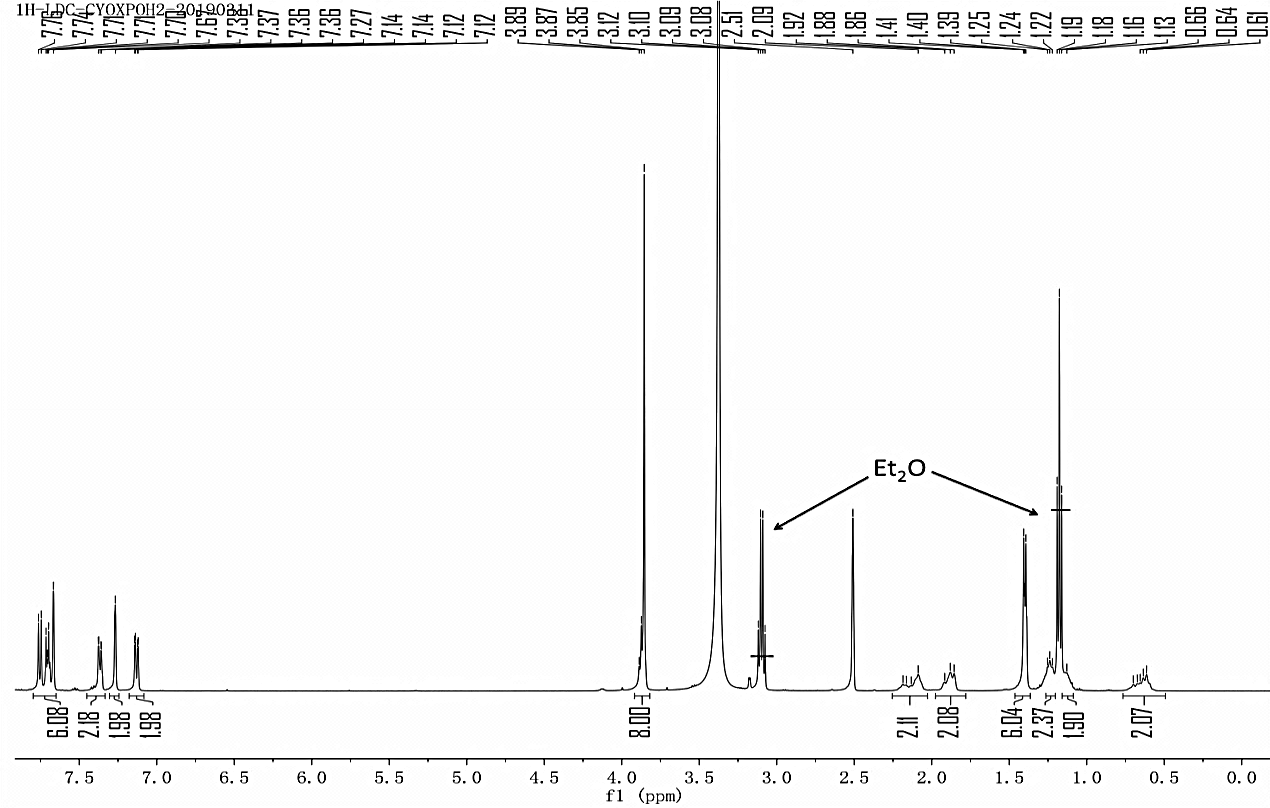 * Signals at 1.19 (t) and 3.08 ppm (q) were ascribed to the peaks of solvent Et2O. 1H NMR for Compound 1.[S1]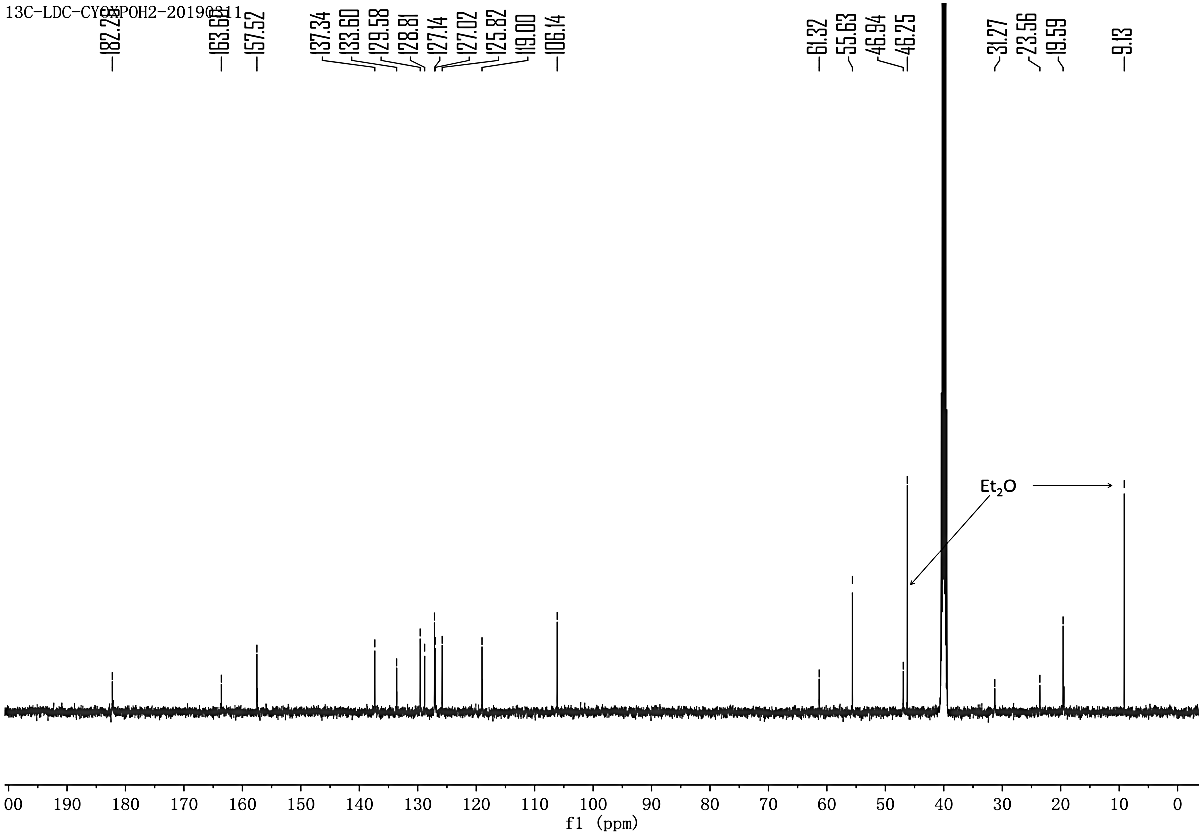 * Signals at 9 ppm and 46 ppm were ascribed to the peaks of solvent Et2O. 13C NMR for Compound 1.[S1]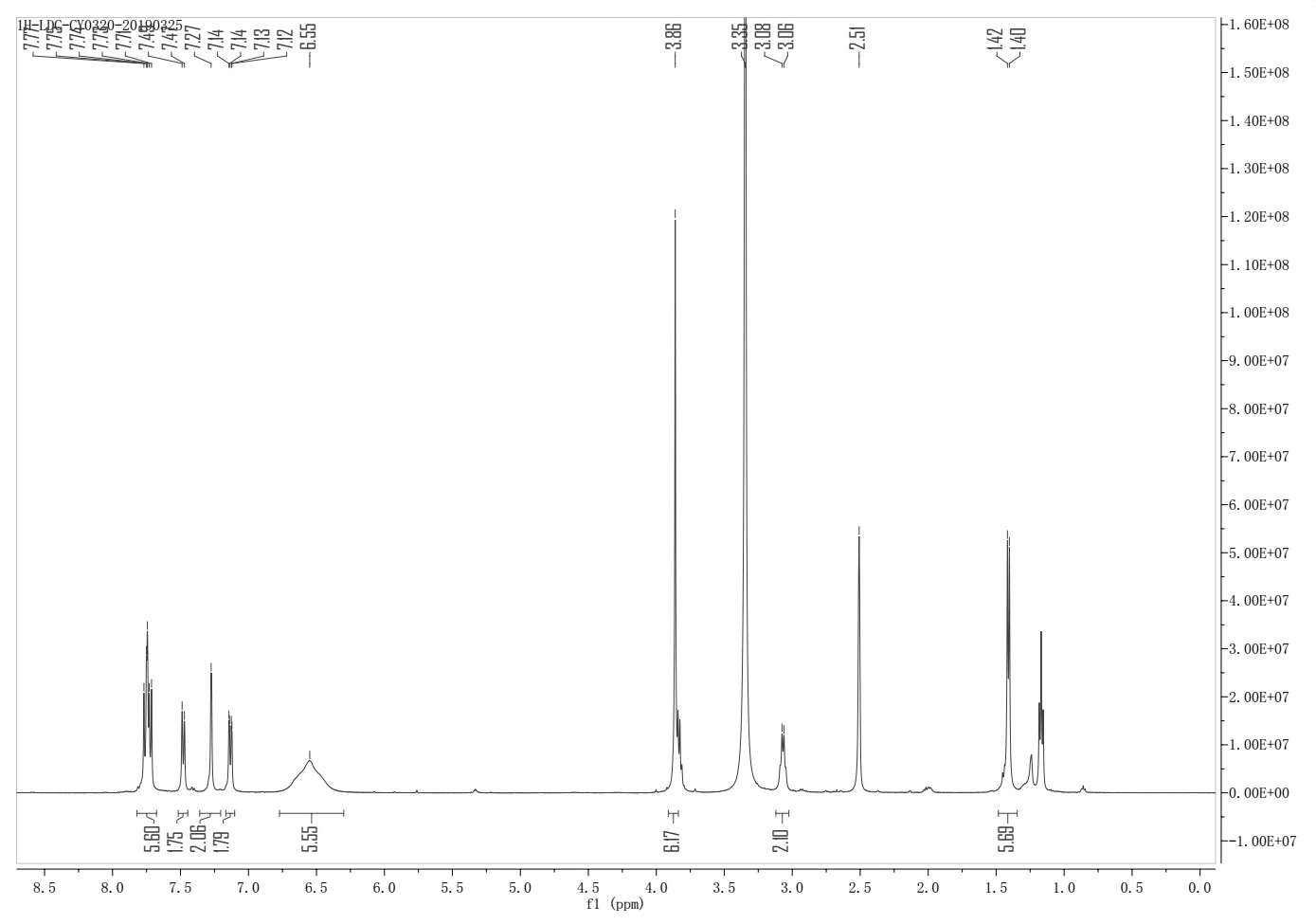 1H NMR for Compound 2.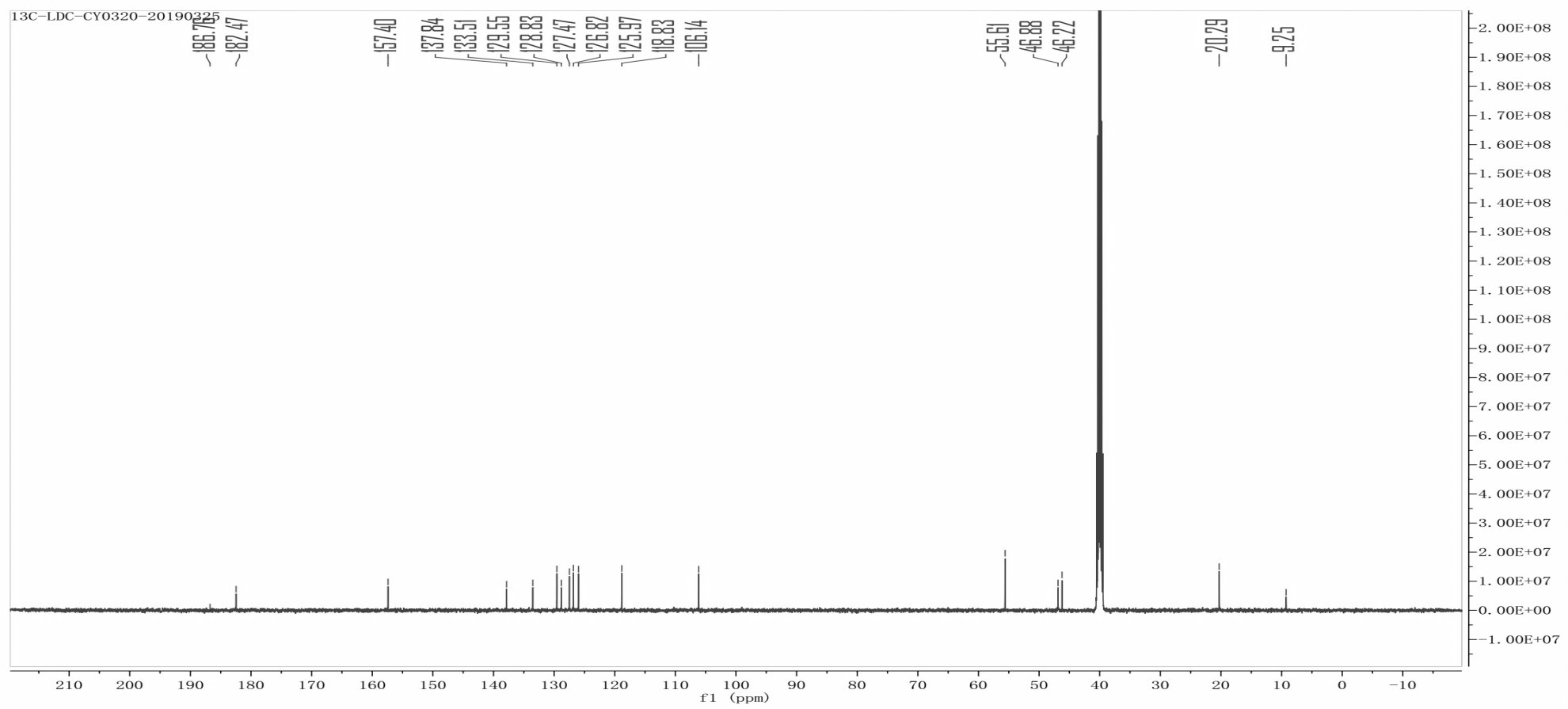 13C NMR for Compound 2.References[S1] Y. Chen, Q. Wang, Z. Li, Z. Liu, Y. Zhao, J. Zhang, M. Liu, Z. Wang, D. Li, J. Han, Naproxen platinum(IV) hybrids inhibiting cycloxygenases and matrix metalloproteinases and causing DNA damage: synthesis and biological evaluation as antitumor agents in vitro and in vivo. Dalton Trans. 49 (2020) 5192–5204. 1:BSA1 BSA Size (nm)PDIZeta Potential (mV)2.0:1 5 mg, 5.85 μmol194.3 mg, 2.92 μmol368.4±15.00.46±0.04-25.1±0.53.5:1 5 mg, 5.85 μmol111.0 mg, 1.67 μmol278.6±6.50.32±0.03-29.5±0.35.0:1 5 mg, 5.85 μmol77.7 mg, 1.17 μmol299.7±15.20.49±0.04-23.7±0.37.5:15 mg, 5.85 μmol51.8 mg, 0.78 μmol319.6±4.10.40±0.01-19.4±0.82:BSA2 BSASize (nm)PDIZeta Potential (mV)2.0:15 mg, 6.60 μmol219.1 mg, 3.30 μmol392.9±25.60.42±0.03-10.8±0.33.5:15 mg, 6.60 μmol125.2 mg, 1.88 μmol356.3±2.40.41±0.01-25.4±0.65.0:15 mg, 6.60 μmol87.6 mg, 1.32 μmol270.2±1.50.30±0.02-22.8±0.87.5:15 mg, 6.60 μmol58.4 mg, 0.88 μmol345.1±4.20.51±0.02-16.8±0.7Time(Day)Size(nm)Size(nm)PDIPDIZeta potential (mV)Zeta potential (mV)Time(Day)AverageSDAverageSDAverageSD1280.26.50.440.04-23.70.33278.17.20.380.05-25.70.85287.25.60.420.05-24.70.27296.614.00.590.02-26.50.316264.93.50.380.02-28.10.122299.715.20.490.04-29.50.327238.30.90.350.02-30.50.930266.016.70.370.01-31.11.2TimeSize(nm)Size(nm)PDIPDIZeta potential (mV)Zeta potential (mV)TimeAverageSDAverageSDAverageSD0 h304.474.240.340.02-38.070.0912 h330.535.120.360.02-37.300.451 d313.072.220.400.06-38.670.692 d304.034.100.390.00-32.771.263 d284.131.440.370.01-22.031.224 d311.8722.060.620.08-13.970.535 d338.7015.580.500.02-12.630.526 d 540.108.640.590.03-9.810.717 d513.0718.050.770.03-9.410.24TimeSize(nm)Size(nm)PDIPDIZeta potential (mV)Zeta potential (mV)TimeAverageSDAverageSDAverageSD0 h268.801.980.380.01-24.901.232 h277.508.820.440.07-27.370.903 h268.977.360.420.03-27.200.574 h269.839.600.370.02-27.931.418 h267.135.380.430.03-28.100.6412 h252.6017.560.490.05-29.300.7124 h273.504.530.390.03-28.130.122 d270.1714.660.410.02-22.430.543 d268.4333.490.450.01-24.130.464 d324.278.030.580.04-14.200.225 d678.4783.480.620.07-5.221.276 d649.8765.740.750.05-9.580.527 d680.7366.510.730.20-8.470.96Time(Day)Size(nm)Size(nm)PDIPDIZeta potential (mV)Zeta potential (mV)Time(Day)AverageSDAverageSDAverageSD1 d285.210.40.320.02-28.90.53 d 280.15.80.370.03-29.70.65 d285.26.60.410.03-26.40.47 d273.67.90.490.05-22.00.8TimeSize(nm)PDIZeta potential (mV)Zeta potential (mV)TimeAverageSDAverageSDAverageSD0 h282.576.060.420.04-24.601.312 h282.9710.200.410.01-28.300.453 h262.475.390.360.05-28.900.504 h267.976.860.390.02-28.930.458 h265.570.480.370.02-28.270.9012 h269.1310.580.380.01-30.130.9724 h263.806.870.380.00-22.631.392 d2013.00288.670.380.07-5.370.333 d2582.33126.410.870.13-9.590.584 d1439.6764.600.680.03-13.470.765 d1305.0099.260.800.04-14.100.716 d1203.0027.430.500.12-12.800.1632997 d1270.0069.460.500.08-10.530.980929Time(Day)Size(nm)Size(nm)PDIPDIZeta potential (mV)Zeta potential (mV)Time(Day)AverageSDAverageSDAverageSD1273.11.50.2730.028-22.80.83287.99.80.3030.028-25.81.85259.28.00.2440.018-23.80.17274.13.10.2670.026-25.70.616286.12.40.4100.053-11.40.222285.64.50.3830.024-20.10.227303.412.80.4300.016-16.93.830297.14.90.4640.046-12.50.1TimeSize(nm)Size(nm)PDIPDIZeta potential (mV)Zeta potential (mV)TimeAverageSDAverageSDAverageSD0 h292.108.410.580.01-38.701.5112 h282.274.270.430.04-36.100.2224 h287.533.270.420.02-36.370.452 d272.704.930.420.03-34.331.213 d275.505.800.420.05-32.670.934 d270.979.070.520.11-30.061.485 d223.6011.790.510.07-36.600.336 d364.6739.380.570.05-8.880.467 d395.1020.220.510.02-7.440.27TimeSize(nm)Size(nm)PDIPDIZeta potential (mV)Zeta potential (mV)TimeAverageSDAverageSDAverageSD0 h266.137.610.590.08-39.401.102 h230.001.390.430.05-42.171.443 h260.076.240.500.07-41.400.734 h268.3010.710.530.06-42.131.588 h254.302.380.390.03-42.270.4512 h259.276.460.350.02-40.700.6724 h246.0313.150.420.06-42.972.112 d278.7311.450.410.06-42.930.903 d236.737.330.380.01-32.602.024 d274.2717.080.650.04-33.701.085 d268.7022.870.790.04-8.620.436 d365.3310.600.840.11-8.091.577 d439.7748.340.730.02-6.941.20Time(Day)Size(nm)Size(nm)PDIPDIZeta potential (mV)Zeta potential (mV)Time(Day)AverageSDAverageSDAverageSD1 d257.13.60.3200.013-28.90.53 d246.74.50.3110.032-29.70.95 d234.57.30.2560.024-32.30.37 d248.65.70.2830.016-22.40.5TimeSize(nm)Size(nm)PDIPDIZeta potential (mV)Zeta potential (mV)TimeAverageSDAverageSDAverageSD0 h242.435.900.390.04-31.601.152 h275.3317.150.430.04-34.431.043 h254.5750.780.460.02-36.400.804 h278.034.050.570.07-34.700.548 h251.474.250.430.02-33.700.3712 h276.4715.180.370.01-38.801.3124 h264.4712.410.470.02-36.430.742 d295.405.910.430.05-36.000.503 d467.476.110.450.07-17.670.614 d543.0027.530.740.03-9.570.445 d683.3038.370.800.08-6.340.556 d737.2026.380.850.09-5.631.817 d1115.0094.050.690.21-5.570.70